Poule A - tour n° 1 - du 20/09/20 - (brûlage n° 1)Poule A - tour n° 1 - du 20/09/20 - (brûlage n° 1)Poule A - tour n° 1 - du 20/09/20 - (brûlage n° 1)Poule A - tour n° 1 - du 20/09/20 - (brûlage n° 1)Poule A - tour n° 1 - du 20/09/20 - (brûlage n° 1)Poule A - tour n° 1 - du 20/09/20 - (brûlage n° 1)Poule A - tour n° 1 - du 20/09/20 - (brûlage n° 1)Poule A - tour n° 1 - du 20/09/20 - (brûlage n° 1)Poule A - tour n° 1 - du 20/09/20 - (brûlage n° 1)Poule A - tour n° 1 - du 20/09/20 - (brûlage n° 1)Poule A - tour n° 1 - du 20/09/20 - (brûlage n° 1)Poule A - tour n° 1 - du 20/09/20 - (brûlage n° 1)Poule A - tour n° 1 - du 20/09/20 - (brûlage n° 1)Poule A - tour n° 1 - du 20/09/20 - (brûlage n° 1)Poule A - tour n° 1 - du 20/09/20 - (brûlage n° 1)Poule A - tour n° 1 - du 20/09/20 - (brûlage n° 1)Poule A - tour n° 1 - du 20/09/20 - (brûlage n° 1)Poule A - tour n° 1 - du 20/09/20 - (brûlage n° 1)EVREUX EC 2- MT ST AIGNAN TT 1MT ST AIGNAN TT 1MT ST AIGNAN TT 1MT ST AIGNAN TT 1MT ST AIGNAN TT 1MT ST AIGNAN TT 1MT ST AIGNAN TT 1MT ST AIGNAN TT 1MT ST AIGNAN TT 1MT ST AIGNAN TT 1886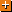 CP QUEVILLAIS 5- TT BULLY 1TT BULLY 1TT BULLY 1TT BULLY 1TT BULLY 1TT BULLY 1TT BULLY 1TT BULLY 1TT BULLY 1TT BULLY 111113FJ LA REMUEE TT 2- CROTH TT 1CROTH TT 1CROTH TT 1CROTH TT 1CROTH TT 1CROTH TT 1CROTH TT 1CROTH TT 1CROTH TT 1CROTH TT 14410TT DE L ARCHE 1- ATT HAVRE 4ATT HAVRE 4ATT HAVRE 4ATT HAVRE 4ATT HAVRE 4ATT HAVRE 4ATT HAVRE 4ATT HAVRE 4ATT HAVRE 4ATT HAVRE 412122Poule A - tour n° 2 - du 04/10/20 - (brûlage n° 2)Poule A - tour n° 2 - du 04/10/20 - (brûlage n° 2)Poule A - tour n° 2 - du 04/10/20 - (brûlage n° 2)Poule A - tour n° 2 - du 04/10/20 - (brûlage n° 2)Poule A - tour n° 2 - du 04/10/20 - (brûlage n° 2)Poule A - tour n° 2 - du 04/10/20 - (brûlage n° 2)Poule A - tour n° 2 - du 04/10/20 - (brûlage n° 2)Poule A - tour n° 2 - du 04/10/20 - (brûlage n° 2)Poule A - tour n° 2 - du 04/10/20 - (brûlage n° 2)Poule A - tour n° 2 - du 04/10/20 - (brûlage n° 2)Poule A - tour n° 2 - du 04/10/20 - (brûlage n° 2)Poule A - tour n° 2 - du 04/10/20 - (brûlage n° 2)Poule A - tour n° 2 - du 04/10/20 - (brûlage n° 2)Poule A - tour n° 2 - du 04/10/20 - (brûlage n° 2)Poule A - tour n° 2 - du 04/10/20 - (brûlage n° 2)Poule A - tour n° 2 - du 04/10/20 - (brûlage n° 2)Poule A - tour n° 2 - du 04/10/20 - (brûlage n° 2)Poule A - tour n° 2 - du 04/10/20 - (brûlage n° 2)Poule A - tour n° 2 - du 04/10/20 - (brûlage n° 2)Poule A - tour n° 2 - du 04/10/20 - (brûlage n° 2)Poule A - tour n° 2 - du 04/10/20 - (brûlage n° 2)Poule A - tour n° 2 - du 04/10/20 - (brûlage n° 2)Poule A - tour n° 2 - du 04/10/20 - (brûlage n° 2)Poule A - tour n° 2 - du 04/10/20 - (brûlage n° 2)Poule A - tour n° 2 - du 04/10/20 - (brûlage n° 2)Poule A - tour n° 2 - du 04/10/20 - (brûlage n° 2)Poule A - tour n° 2 - du 04/10/20 - (brûlage n° 2)Poule A - tour n° 2 - du 04/10/20 - (brûlage n° 2)TT BULLY 1TT BULLY 1- - - EVREUX EC 2EVREUX EC 2EVREUX EC 2EVREUX EC 2EVREUX EC 2EVREUX EC 2CROTH TT 1CROTH TT 1- - - CP QUEVILLAIS 5CP QUEVILLAIS 5CP QUEVILLAIS 5CP QUEVILLAIS 5CP QUEVILLAIS 5CP QUEVILLAIS 5ATT HAVRE 4ATT HAVRE 4- - - FJ LA REMUEE TT 2FJ LA REMUEE TT 2FJ LA REMUEE TT 2FJ LA REMUEE TT 2FJ LA REMUEE TT 2FJ LA REMUEE TT 2MT ST AIGNAN TT 1MT ST AIGNAN TT 1- - - TT DE L ARCHE 1TT DE L ARCHE 1TT DE L ARCHE 1TT DE L ARCHE 1TT DE L ARCHE 1TT DE L ARCHE 1Poule A - tour n° 3 - du 18/10/20 - (brûlage n° 3)Poule A - tour n° 3 - du 18/10/20 - (brûlage n° 3)Poule A - tour n° 3 - du 18/10/20 - (brûlage n° 3)Poule A - tour n° 3 - du 18/10/20 - (brûlage n° 3)Poule A - tour n° 3 - du 18/10/20 - (brûlage n° 3)Poule A - tour n° 3 - du 18/10/20 - (brûlage n° 3)Poule A - tour n° 3 - du 18/10/20 - (brûlage n° 3)Poule A - tour n° 3 - du 18/10/20 - (brûlage n° 3)Poule A - tour n° 3 - du 18/10/20 - (brûlage n° 3)Poule A - tour n° 3 - du 18/10/20 - (brûlage n° 3)Poule A - tour n° 3 - du 18/10/20 - (brûlage n° 3)Poule A - tour n° 3 - du 18/10/20 - (brûlage n° 3)Poule A - tour n° 3 - du 18/10/20 - (brûlage n° 3)Poule A - tour n° 3 - du 18/10/20 - (brûlage n° 3)Poule A - tour n° 3 - du 18/10/20 - (brûlage n° 3)Poule A - tour n° 3 - du 18/10/20 - (brûlage n° 3)Poule A - tour n° 3 - du 18/10/20 - (brûlage n° 3)Poule A - tour n° 3 - du 18/10/20 - (brûlage n° 3)Poule A - tour n° 3 - du 18/10/20 - (brûlage n° 3)Poule A - tour n° 3 - du 18/10/20 - (brûlage n° 3)Poule A - tour n° 3 - du 18/10/20 - (brûlage n° 3)Poule A - tour n° 3 - du 18/10/20 - (brûlage n° 3)Poule A - tour n° 3 - du 18/10/20 - (brûlage n° 3)Poule A - tour n° 3 - du 18/10/20 - (brûlage n° 3)Poule A - tour n° 3 - du 18/10/20 - (brûlage n° 3)Poule A - tour n° 3 - du 18/10/20 - (brûlage n° 3)Poule A - tour n° 3 - du 18/10/20 - (brûlage n° 3)Poule A - tour n° 3 - du 18/10/20 - (brûlage n° 3)Poule A - tour n° 3 - du 18/10/20 - (brûlage n° 3)Poule A - tour n° 3 - du 18/10/20 - (brûlage n° 3)Poule A - tour n° 3 - du 18/10/20 - (brûlage n° 3)Poule A - tour n° 3 - du 18/10/20 - (brûlage n° 3)Poule A - tour n° 3 - du 18/10/20 - (brûlage n° 3)Poule A - tour n° 3 - du 18/10/20 - (brûlage n° 3)EVREUX EC 2EVREUX EC 2EVREUX EC 2- - - - - CROTH TT 1CROTH TT 1CROTH TT 1CROTH TT 1CROTH TT 1CP QUEVILLAIS 5CP QUEVILLAIS 5CP QUEVILLAIS 5- - - - - ATT HAVRE 4ATT HAVRE 4ATT HAVRE 4ATT HAVRE 4ATT HAVRE 4FJ LA REMUEE TT 2FJ LA REMUEE TT 2FJ LA REMUEE TT 2- - - - - TT DE L ARCHE 1TT DE L ARCHE 1TT DE L ARCHE 1TT DE L ARCHE 1TT DE L ARCHE 1MT ST AIGNAN TT 1MT ST AIGNAN TT 1MT ST AIGNAN TT 1- - - - - TT BULLY 1TT BULLY 1TT BULLY 1TT BULLY 1TT BULLY 1Poule A - tour n° 4 - du 08/11/20 - (brûlage n° 4)Poule A - tour n° 4 - du 08/11/20 - (brûlage n° 4)Poule A - tour n° 4 - du 08/11/20 - (brûlage n° 4)Poule A - tour n° 4 - du 08/11/20 - (brûlage n° 4)Poule A - tour n° 4 - du 08/11/20 - (brûlage n° 4)Poule A - tour n° 4 - du 08/11/20 - (brûlage n° 4)Poule A - tour n° 4 - du 08/11/20 - (brûlage n° 4)Poule A - tour n° 4 - du 08/11/20 - (brûlage n° 4)Poule A - tour n° 4 - du 08/11/20 - (brûlage n° 4)Poule A - tour n° 4 - du 08/11/20 - (brûlage n° 4)Poule A - tour n° 4 - du 08/11/20 - (brûlage n° 4)Poule A - tour n° 4 - du 08/11/20 - (brûlage n° 4)Poule A - tour n° 4 - du 08/11/20 - (brûlage n° 4)Poule A - tour n° 4 - du 08/11/20 - (brûlage n° 4)Poule A - tour n° 4 - du 08/11/20 - (brûlage n° 4)Poule A - tour n° 4 - du 08/11/20 - (brûlage n° 4)Poule A - tour n° 4 - du 08/11/20 - (brûlage n° 4)Poule A - tour n° 4 - du 08/11/20 - (brûlage n° 4)Poule A - tour n° 4 - du 08/11/20 - (brûlage n° 4)Poule A - tour n° 4 - du 08/11/20 - (brûlage n° 4)Poule A - tour n° 4 - du 08/11/20 - (brûlage n° 4)Poule A - tour n° 4 - du 08/11/20 - (brûlage n° 4)Poule A - tour n° 4 - du 08/11/20 - (brûlage n° 4)Poule A - tour n° 4 - du 08/11/20 - (brûlage n° 4)Poule A - tour n° 4 - du 08/11/20 - (brûlage n° 4)Poule A - tour n° 4 - du 08/11/20 - (brûlage n° 4)Poule A - tour n° 4 - du 08/11/20 - (brûlage n° 4)Poule A - tour n° 4 - du 08/11/20 - (brûlage n° 4)Poule A - tour n° 4 - du 08/11/20 - (brûlage n° 4)Poule A - tour n° 4 - du 08/11/20 - (brûlage n° 4)ATT HAVRE 4ATT HAVRE 4- - - - - EVREUX EC 2EVREUX EC 2EVREUX EC 2EVREUX EC 2EVREUX EC 2EVREUX EC 2EVREUX EC 2TT DE L ARCHE 1TT DE L ARCHE 1- - - - - CP QUEVILLAIS 5CP QUEVILLAIS 5CP QUEVILLAIS 5CP QUEVILLAIS 5CP QUEVILLAIS 5CP QUEVILLAIS 5CP QUEVILLAIS 5FJ LA REMUEE TT 2FJ LA REMUEE TT 2- - - - - MT ST AIGNAN TT 1MT ST AIGNAN TT 1MT ST AIGNAN TT 1MT ST AIGNAN TT 1MT ST AIGNAN TT 1MT ST AIGNAN TT 1MT ST AIGNAN TT 1CROTH TT 1CROTH TT 1- - - - - TT BULLY 1TT BULLY 1TT BULLY 1TT BULLY 1TT BULLY 1TT BULLY 1TT BULLY 1Poule A - tour n° 5 - du 15/11/20 - (brûlage n° 5)Poule A - tour n° 5 - du 15/11/20 - (brûlage n° 5)Poule A - tour n° 5 - du 15/11/20 - (brûlage n° 5)Poule A - tour n° 5 - du 15/11/20 - (brûlage n° 5)Poule A - tour n° 5 - du 15/11/20 - (brûlage n° 5)Poule A - tour n° 5 - du 15/11/20 - (brûlage n° 5)Poule A - tour n° 5 - du 15/11/20 - (brûlage n° 5)Poule A - tour n° 5 - du 15/11/20 - (brûlage n° 5)Poule A - tour n° 5 - du 15/11/20 - (brûlage n° 5)Poule A - tour n° 5 - du 15/11/20 - (brûlage n° 5)Poule A - tour n° 5 - du 15/11/20 - (brûlage n° 5)Poule A - tour n° 5 - du 15/11/20 - (brûlage n° 5)Poule A - tour n° 5 - du 15/11/20 - (brûlage n° 5)Poule A - tour n° 5 - du 15/11/20 - (brûlage n° 5)Poule A - tour n° 5 - du 15/11/20 - (brûlage n° 5)Poule A - tour n° 5 - du 15/11/20 - (brûlage n° 5)Poule A - tour n° 5 - du 15/11/20 - (brûlage n° 5)Poule A - tour n° 5 - du 15/11/20 - (brûlage n° 5)Poule A - tour n° 5 - du 15/11/20 - (brûlage n° 5)Poule A - tour n° 5 - du 15/11/20 - (brûlage n° 5)Poule A - tour n° 5 - du 15/11/20 - (brûlage n° 5)Poule A - tour n° 5 - du 15/11/20 - (brûlage n° 5)Poule A - tour n° 5 - du 15/11/20 - (brûlage n° 5)Poule A - tour n° 5 - du 15/11/20 - (brûlage n° 5)Poule A - tour n° 5 - du 15/11/20 - (brûlage n° 5)Poule A - tour n° 5 - du 15/11/20 - (brûlage n° 5)Poule A - tour n° 5 - du 15/11/20 - (brûlage n° 5)Poule A - tour n° 5 - du 15/11/20 - (brûlage n° 5)Poule A - tour n° 5 - du 15/11/20 - (brûlage n° 5)Poule A - tour n° 5 - du 15/11/20 - (brûlage n° 5)Poule A - tour n° 5 - du 15/11/20 - (brûlage n° 5)EVREUX EC 2EVREUX EC 2EVREUX EC 2EVREUX EC 2- - - - TT DE L ARCHE 1TT DE L ARCHE 1TT DE L ARCHE 1TT DE L ARCHE 1TT DE L ARCHE 1TT DE L ARCHE 1TT DE L ARCHE 1CP QUEVILLAIS 5CP QUEVILLAIS 5CP QUEVILLAIS 5CP QUEVILLAIS 5- - - - FJ LA REMUEE TT 2FJ LA REMUEE TT 2FJ LA REMUEE TT 2FJ LA REMUEE TT 2FJ LA REMUEE TT 2FJ LA REMUEE TT 2FJ LA REMUEE TT 2TT BULLY 1TT BULLY 1TT BULLY 1TT BULLY 1- - - - ATT HAVRE 4ATT HAVRE 4ATT HAVRE 4ATT HAVRE 4ATT HAVRE 4ATT HAVRE 4ATT HAVRE 4MT ST AIGNAN TT 1MT ST AIGNAN TT 1MT ST AIGNAN TT 1MT ST AIGNAN TT 1- - - - CROTH TT 1CROTH TT 1CROTH TT 1CROTH TT 1CROTH TT 1CROTH TT 1CROTH TT 1Poule A - tour n° 6 - du 29/11/20 - (brûlage n° 6)Poule A - tour n° 6 - du 29/11/20 - (brûlage n° 6)Poule A - tour n° 6 - du 29/11/20 - (brûlage n° 6)Poule A - tour n° 6 - du 29/11/20 - (brûlage n° 6)Poule A - tour n° 6 - du 29/11/20 - (brûlage n° 6)Poule A - tour n° 6 - du 29/11/20 - (brûlage n° 6)Poule A - tour n° 6 - du 29/11/20 - (brûlage n° 6)Poule A - tour n° 6 - du 29/11/20 - (brûlage n° 6)Poule A - tour n° 6 - du 29/11/20 - (brûlage n° 6)Poule A - tour n° 6 - du 29/11/20 - (brûlage n° 6)Poule A - tour n° 6 - du 29/11/20 - (brûlage n° 6)Poule A - tour n° 6 - du 29/11/20 - (brûlage n° 6)Poule A - tour n° 6 - du 29/11/20 - (brûlage n° 6)Poule A - tour n° 6 - du 29/11/20 - (brûlage n° 6)Poule A - tour n° 6 - du 29/11/20 - (brûlage n° 6)Poule A - tour n° 6 - du 29/11/20 - (brûlage n° 6)Poule A - tour n° 6 - du 29/11/20 - (brûlage n° 6)Poule A - tour n° 6 - du 29/11/20 - (brûlage n° 6)Poule A - tour n° 6 - du 29/11/20 - (brûlage n° 6)Poule A - tour n° 6 - du 29/11/20 - (brûlage n° 6)Poule A - tour n° 6 - du 29/11/20 - (brûlage n° 6)Poule A - tour n° 6 - du 29/11/20 - (brûlage n° 6)Poule A - tour n° 6 - du 29/11/20 - (brûlage n° 6)Poule A - tour n° 6 - du 29/11/20 - (brûlage n° 6)Poule A - tour n° 6 - du 29/11/20 - (brûlage n° 6)Poule A - tour n° 6 - du 29/11/20 - (brûlage n° 6)Poule A - tour n° 6 - du 29/11/20 - (brûlage n° 6)Poule A - tour n° 6 - du 29/11/20 - (brûlage n° 6)Poule A - tour n° 6 - du 29/11/20 - (brûlage n° 6)Poule A - tour n° 6 - du 29/11/20 - (brûlage n° 6)Poule A - tour n° 6 - du 29/11/20 - (brûlage n° 6)Poule A - tour n° 6 - du 29/11/20 - (brûlage n° 6)FJ LA REMUEE TT 2FJ LA REMUEE TT 2FJ LA REMUEE TT 2FJ LA REMUEE TT 2FJ LA REMUEE TT 2FJ LA REMUEE TT 2- - - EVREUX EC 2EVREUX EC 2EVREUX EC 2EVREUX EC 2EVREUX EC 2EVREUX EC 2CP QUEVILLAIS 5CP QUEVILLAIS 5CP QUEVILLAIS 5CP QUEVILLAIS 5CP QUEVILLAIS 5CP QUEVILLAIS 5- - - MT ST AIGNAN TT 1MT ST AIGNAN TT 1MT ST AIGNAN TT 1MT ST AIGNAN TT 1MT ST AIGNAN TT 1MT ST AIGNAN TT 1TT DE L ARCHE 1TT DE L ARCHE 1TT DE L ARCHE 1TT DE L ARCHE 1TT DE L ARCHE 1TT DE L ARCHE 1- - - TT BULLY 1TT BULLY 1TT BULLY 1TT BULLY 1TT BULLY 1TT BULLY 1ATT HAVRE 4ATT HAVRE 4ATT HAVRE 4ATT HAVRE 4ATT HAVRE 4ATT HAVRE 4- - - CROTH TT 1CROTH TT 1CROTH TT 1CROTH TT 1CROTH TT 1CROTH TT 1Poule A - tour n° 7 - du 13/12/20 - (brûlage n° 7)Poule A - tour n° 7 - du 13/12/20 - (brûlage n° 7)Poule A - tour n° 7 - du 13/12/20 - (brûlage n° 7)Poule A - tour n° 7 - du 13/12/20 - (brûlage n° 7)Poule A - tour n° 7 - du 13/12/20 - (brûlage n° 7)Poule A - tour n° 7 - du 13/12/20 - (brûlage n° 7)Poule A - tour n° 7 - du 13/12/20 - (brûlage n° 7)Poule A - tour n° 7 - du 13/12/20 - (brûlage n° 7)Poule A - tour n° 7 - du 13/12/20 - (brûlage n° 7)Poule A - tour n° 7 - du 13/12/20 - (brûlage n° 7)Poule A - tour n° 7 - du 13/12/20 - (brûlage n° 7)Poule A - tour n° 7 - du 13/12/20 - (brûlage n° 7)Poule A - tour n° 7 - du 13/12/20 - (brûlage n° 7)Poule A - tour n° 7 - du 13/12/20 - (brûlage n° 7)Poule A - tour n° 7 - du 13/12/20 - (brûlage n° 7)Poule A - tour n° 7 - du 13/12/20 - (brûlage n° 7)Poule A - tour n° 7 - du 13/12/20 - (brûlage n° 7)Poule A - tour n° 7 - du 13/12/20 - (brûlage n° 7)Poule A - tour n° 7 - du 13/12/20 - (brûlage n° 7)Poule A - tour n° 7 - du 13/12/20 - (brûlage n° 7)Poule A - tour n° 7 - du 13/12/20 - (brûlage n° 7)Poule A - tour n° 7 - du 13/12/20 - (brûlage n° 7)Poule A - tour n° 7 - du 13/12/20 - (brûlage n° 7)Poule A - tour n° 7 - du 13/12/20 - (brûlage n° 7)Poule A - tour n° 7 - du 13/12/20 - (brûlage n° 7)Poule A - tour n° 7 - du 13/12/20 - (brûlage n° 7)Poule A - tour n° 7 - du 13/12/20 - (brûlage n° 7)Poule A - tour n° 7 - du 13/12/20 - (brûlage n° 7)Poule A - tour n° 7 - du 13/12/20 - (brûlage n° 7)Poule A - tour n° 7 - du 13/12/20 - (brûlage n° 7)Poule A - tour n° 7 - du 13/12/20 - (brûlage n° 7)Poule A - tour n° 7 - du 13/12/20 - (brûlage n° 7)Poule A - tour n° 7 - du 13/12/20 - (brûlage n° 7)EVREUX EC 2EVREUX EC 2EVREUX EC 2EVREUX EC 2EVREUX EC 2EVREUX EC 2EVREUX EC 2- - - CP QUEVILLAIS 5CP QUEVILLAIS 5CP QUEVILLAIS 5CP QUEVILLAIS 5CP QUEVILLAIS 5CP QUEVILLAIS 5CP QUEVILLAIS 5TT BULLY 1TT BULLY 1TT BULLY 1TT BULLY 1TT BULLY 1TT BULLY 1TT BULLY 1- - - FJ LA REMUEE TT 2FJ LA REMUEE TT 2FJ LA REMUEE TT 2FJ LA REMUEE TT 2FJ LA REMUEE TT 2FJ LA REMUEE TT 2FJ LA REMUEE TT 2CROTH TT 1CROTH TT 1CROTH TT 1CROTH TT 1CROTH TT 1CROTH TT 1CROTH TT 1- - - TT DE L ARCHE 1TT DE L ARCHE 1TT DE L ARCHE 1TT DE L ARCHE 1TT DE L ARCHE 1TT DE L ARCHE 1TT DE L ARCHE 1MT ST AIGNAN TT 1MT ST AIGNAN TT 1MT ST AIGNAN TT 1MT ST AIGNAN TT 1MT ST AIGNAN TT 1MT ST AIGNAN TT 1MT ST AIGNAN TT 1- - - ATT HAVRE 4ATT HAVRE 4ATT HAVRE 4ATT HAVRE 4ATT HAVRE 4ATT HAVRE 4ATT HAVRE 4